Torek, 21.4.2020   (8.raz., 4. in 5. skupina)Zapis v zvezek:               Šolska vaja1.  Učb., str. 99 / 1 e - s2.  Učb., str. 99 / 2 a - čSreda, 22.4.2020  (8.raz., 4. skupina)Četrtek, 23.4.2020 (8.raz., 5. skupina)Zapis v zvezek:               Šolska vaja1.  Učb., str. 99 / 2 d - g2.  Učb., str. 99 / 43.  Zbirka nalog, 1. del  str. 182 / 25Rešitve nalog iz učbenika str. 99 / 1, 2, 4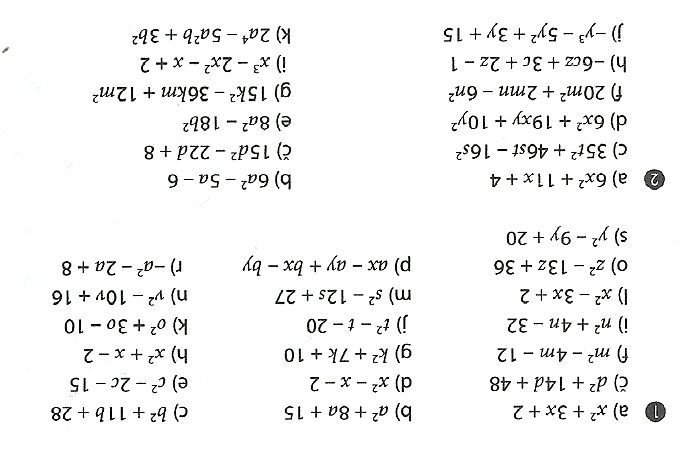 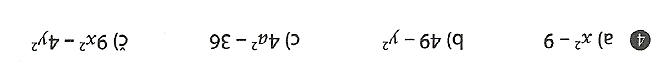 